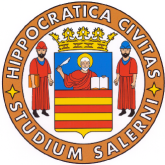 Università degli Studi di SalernoIniziativa “UnisaOrienta”Campus di Fisciano, 17, 18, 19, 22, 23, 24, 25, 26, 29 febbraio 2016 ISTITUTO:____________________________________________________________________________________________________________________________________DOCENTI ACCOMPAGNATORI(stampatello)FIRMAPRENOTAZIONE PER IL GIORNO:PRENOTAZIONE PER IL GIORNO:NUMERO TOTALE DI STUDENTI PARTECIPANTI:NUMERO TOTALE DI STUDENTI PARTECIPANTI:RECAPITO TELEFONICO DEL DOCENTE REFERENTE PER L’INIZIATIVA RECAPITO TELEFONICO DEL DOCENTE REFERENTE PER L’INIZIATIVA Inviare al n° di fax  089/969864Inviare al n° di fax  089/969864